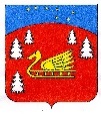 Совет депутатов муниципального образования Красноозерное сельское поселение муниципального образования Приозерский муниципальный район Ленинградской области.Р Е Ш Е Н И ЕОт 29 апреля 2021 года 		  № 85Об утверждении Положения о порядке выдвижения, внесения, обсуждения, рассмотрения инициативных проектов, а также проведения их конкурсного отбора в  муниципальном образовании Красноозерное сельское поселение муниципального образования Приозерский муниципальный район Ленинградской областиВ соответствии со статьей 26.1 Федерального закона от 06.10.2003 № 131-ФЗ «Об общих принципах организации местного самоуправления в Российской Федерации», с целью активизации участия жителей муниципального образования Красноозерное сельское поселение муниципального образования Приозерский муниципальный район Ленинградской области в осуществлении местного самоуправления и решения вопросов местного значения посредством реализации на территории муниципального образования Красноозерное сельское поселение муниципального образования Приозерский муниципальный район Ленинградской области инициативных проектов, руководствуясь Уставом муниципального образования Красноозерное сельское поселение муниципального образования Приозерский муниципальный район Ленинградской области Совет депутатов муниципального образования Красноозерное сельское поселение муниципального образования Приозерский муниципальный район Ленинградской областиР Е Ш ИЛ:1. Утвердить Положение о порядке выдвижения, внесения, обсуждения, рассмотрения инициативных проектов, а также проведения их конкурсного отбора в муниципальном образовании Красноозерное сельское поселение муниципального образования Приозерский муниципальный район Ленинградской области согласно приложению к настоящему Решению.2. Признать утратившим силу Порядок выдвижения инициативных предложений и участия населения части территории Красноозерное сельское поселение муниципального образования Приозерский муниципальный район Ленинградской области в их реализации, осуществления контроля реализации инициативных предложений, утвержденного Решением Совета депутатов №185 от 15 марта 2019 года.3. Настоящее Решение подлежит официальному опубликованию в средствах массовой информации и размещению на сайте администрации муниципального образования Красноозерное сельское поселение муниципального образования Приозерский муниципальный район Ленинградской области http://krasnoozernoe.ru/.4. Настоящее Решение вступает в силу с момента его опубликования (обнародования).Глава муниципального образования				Н-М.И. КаппушевИсп. Чупров М.С., тел. 8(813-79)67-493Разослано: дело – 2, прокуратура-1      С приложением можно ознакомиться на сайте http://krasnoozernoe.ru/